TÜRKİYE MODERN PENTATLON FEDERASYONU İSTANBUL İL TEMSİLCİLİĞİİSTANBUL BİATHLE - TRİATHLE MÜSABAKALARIYARIŞMA TALİMATI VE PROGRAMIMÜSABAKA ADI: İstanbul Biathle - Triathle MüsabakalarıMÜSABAKA TARİHİ: 29 Ağustos 2021MÜSABAKA YERİ: İstanbul - MaltepeYARIŞMA TERTİP KURULU: TMPF İstanbul İl Temsilciliği, İBB Spor İstanbulTEKNİK TOPLANTI TARİHİ SAATİ YERİ: Teknik toplantı 28 Ağustos 2021 Cumartesi Günü akşam Saat 18.00 da İBB Spor İstanbul Maltepe Spor Tesislerinde yapılacaktır. Teknik toplantıya sadece kafile listesinde adı bulunan antrenörler ve idareciler katılabilecek, toplantıya katılmayan veya yerine vekil tayin etmeyen antrenör ve idarecilere yarışma planlaması ve serilere itiraz hakkı tanınmayacaktır. Kulüp tarafından düzenlenmiş yetki belgesinde ismi olmayan kişiler teknik toplantıya katılamaz.HAKEM TOPLANTISI: 28 Ağustos 2019 Cumartesi günü saat 18.30’da İBB Spor İstanbul Maltepe Spor Tesisleri’nde yapılacaktır.KONAKLAMA: Yarışmacılar yarışma süresince konaklama yerlerini kendileri ayarlayacaktır.	MÜSABAKA PROGRAMITriathle Yarışma Programı29 Ağustos Pazar Saat 12.30 Direkt Final Serileri: U11, U13 , U15, U17, U19 , Gençler , Büyükler , Master A-B-C-DBiathle Yarışma Programı29 Ağustos Pazar Saat Triathle Yarışlarının bitiminden 30 dk sonra başlarDirekt Final Serileri: U9 , U11, U13 , U15, U17, U19, Gençler, Büyükler , Master A-B-C-D-EGENEL KOŞULLAR Müsabaka İstanbul İl Temsilciliği bünyesinde organize edilmektedir, Diğer illerden katılıma açık olup katılımcılar kendi imkanları ile kayıt olabilecekler, harcırah ödenmeyecektir. Müsabakaya katılacak kulüpler idareci, antrenör ve sporcu listelerini illerinde bulunan Spor İl Müdürlüklerine tasdik ettirmek suretiyle teknik toplantıya katılacaklardır. Listelerini tasdik ettirmeyen kulüpler yarışmalara alınmayacaktır.Sporcuların sisteme otomatik olarak kayıt edilebilmeleri için, excell ortamında hazırlanan ve ekte yayınlanan müsabaka katılım formunun doldurularak eksiksiz olarak gönderilmesi gerekmektedir. Başka şekilde sporcu listesi gönderen kulüplerin işlemleri yapılmayacaktır.Müsabaka formları en son 27 Ağustos 2021 günü saat 17.30’a kadar gönderilecek, sporcu listeleri 28 Ağustos 2021 akşamı yayınlanacak, 27 Ağustos 2021 saat 17.30’a kadar iptal ve yanlışlıkların düzeltilmesi yapılacak, seriler 28 Ağustos 2021 günü akşam yayınlanacaktır. Formlar yaristmpfistanbul@gmail.com adresine mail olarak gönderilecek, süresinde gönderilmeyen mailler kabul edilmeyecektir. Yarışma serileri önceden belirlenecek, belirlenmiş serilere sonradan sporcu eklemesi ve çıkarması yapılmayacaktır. Yarışmaya ferdi olarak katılacak sporcular bulundukları ilin il temsilcilerine ayrıca başvurarak kafile listelerine isimlerini yazdırmaları gerekmektedir.Müsabakaya katılan tüm sporcuların giysileri UIPM standartlarına uygun olacaktır. Kurallara göre sporcular yarışmanın her branşında giyebilecekleri tek ya da iki parça mayo veya sıkı tayt giymelidir. Yüzme sırasında ayakkabı giyilmeyecek, her iki koşu sırasında ayakkabı giyilecektir.Biathle yarışmasına giren sporcular için (koşu-yüzme-koşu) sıralaması şeklinde gerçekleştirilecek,Triathle yarışmasına giren sporcular için (atış-yüzme-koşu) sıralaması şeklinde gerçekleştirilecektir.Emniyet ve sağlık tedbirleri, İstanbul Büyük Şehir Belediyesi ve Spor İl Müdürlüğü tarafından alınacaktır. Bu genelge il müdürlüklerince görevli personele ve kulüplere zamanında tebliğ edilerek hizmetlerin aksamasına fırsat verilmeyecektir.Yarışma ile ilgili tüm itiraz bedeli 350 TL olup, itirazlar kategori ve genel yarışlar sonrası 30 dakika içinde yapılabilecek, daha sonra yapılan itirazlar kabul edilmeyecektir.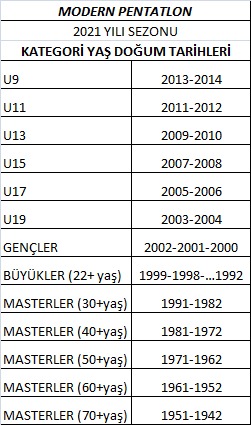 Yarışma Pandemi Kuralları Yarışma alanı seyircisiz olacaktır. Veli, servis şoförleri, idareci veya yetkisi olmayan kişiler yarışma alanı girişlerinde bekleme yapmayacaktır. Sporcular, antrenörler ve idareciler Alana HES kodu ile giriş yapacaklardır. HES kodu riskli çıkanlar yarışma alanına alınmayacaktır. Kulüp sporcu, antrenör ve yetkililerin ateş ölçümleri görevliler tarafından tesis girişinde yapılacak. Ateşi 38 dereceden yüksek olan kişiler, müsabaka alanına kesinlikle alınmayacaktır. Ateş ölçümleri Sağlık Bakanlığı’nın yönergesine göre boyundan veya alından ölçülecektir. Kulüp sporcuları, antrenörleri ve yetkilileri yarış dışında maske takmak zorundadır. Yarışma bekleme alanında her kulüp arasında sosyal mesafe kurallarına uyulması ve oturma alanlarında 2 m mesafe bırakılması zorunludur. Bu kuralı kulüp antrenör ve yetkilileri uygulamak zorundadır. Yarışma esnasında hakemler ve görevlilerle iletişime geçerken sosyal mesafenin (2 metre) korunmasına dikkat edilmelidir. Yarışma alanına yetkisi olmayan kişiler (antrenör, sporcu, müsabaka görevlisi vb. kişiler harici) kesinlikle alınmayacaktır. Soyunma odaları ve tuvaletlerin kullanımı esnasında kulüplerimiz sporcularını sosyal mesafe kurallarına uygun bir şekilde kullanıma yönlendirecektir. Yarışma pandemi kurallarını uygulamak ve sporcularına uygulatmak kulüplerimizin sorumluluğundadır. Kapanış Biathle –Triathle yaş grupları yarışmalarında ilk 3 dereceye giren sporculara madalya verilecektir.Tüm sporculara katılım madalyası verilecektirReglamanda belirtilen şartları, tesislerin ve havanın durumuna göre, faaliyet yeri, tarih ve saatlerini değiştirme yetkisi il temsilciliğine aittir.Bu talimatta yer almayan konularla ilgili olarak karar verme yetkisi İstanbul İl Temsilciliğine aittir.ÖNEMLİ NOT: Müsabaka Katılım Formları doldurularak yaristmpfistanbul@gmail.com adresine mail atılacaktır.                                                                                                                      TMPF İSTANBUL İL TEMSİLCİLİĞİ                                                                                                                                        Kerem ARDA KATEGORİBİATHLEKATEGORİKOŞU-YÜZME-KOŞUU9200 m koşu-50 m yüzme -200 metre koşuU11400 m koşu-50m yüzme-400 m koşuU13400 m koşu-50m yüzme-400 m koşuU15600 m koşu- 100m yüzme-600m koşuU171200m koşu-200 m yüzme-1200m koşuU191600 m koşu-200 m yüzme-1600 m koşuGENÇ1600 m koşu-200 m yüzme-1600 m koşuBÜYÜK1600 m koşu-200 m yüzme-1600 m koşuMASTER 30+1200m koşu-100 m yüzme-1200m koşuMASTER 40+1200m koşu-100 m yüzme-1200m koşuMASTER 50+1200m koşu-100 m yüzme-1200m koşuMASTER 60+800 m koşu- 100 metre yüzme- 800 m koşuMASTER 70+400 m koşu-100m yüzme-400 m koşuKATEGORİTRİATHLEKATEGORİATIŞ-YÜZME-KOŞUU112 X(3M’DEN 5 HEDEF ATIŞ-25 M YÜZME-200 M KOŞU)U132 X(5M’DEN 5 HEDEF ATIŞ-50 M YÜZME-400 M KOŞU)U152 X(5M’DEN 5 HEDEF ATIŞ-25 M YÜZME-400 M KOŞU)U174 X(10M’DEN 5 HEDEF ATIŞ-50 M YÜZME-600 M KOŞU)U194 X(10M’DEN 5 HEDEF ATIŞ-50 M YÜZME-800 M KOŞU)GENÇ4 X(10M’DEN 5 HEDEF ATIŞ-50 M YÜZME-800 M KOŞU)BÜYÜK4 X(10M’DEN 5 HEDEF ATIŞ-50 M YÜZME-800 M KOŞU)MASTER 30+4 X(10M’DEN 5 HEDEF ATIŞ-50 M YÜZME-600 M KOŞU)MASTER 40+4 X(10M’DEN 5 HEDEF ATIŞ-50 M YÜZME-600 M KOŞU)MASTER 50+4 X(10M’DEN 5 HEDEF ATIŞ-50 M YÜZME-600 M KOŞU)MASTER 60+4 X(5M’DEN 5 HEDEF ATIŞ-25 M YÜZME-400 M KOŞU)